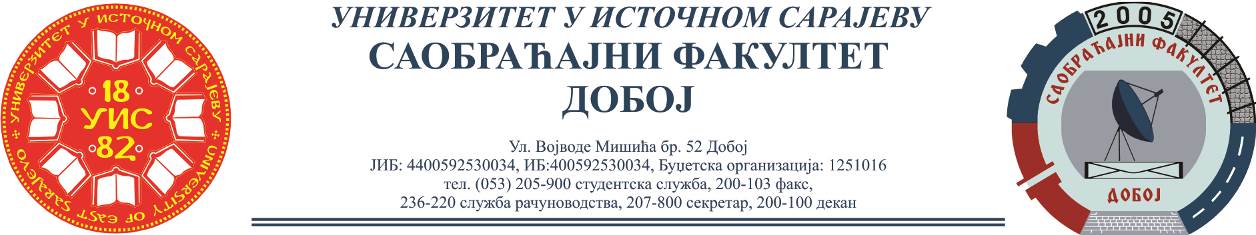 REZULTATI ISPITA IZ PREDMETA LOGISTIČKI KONTROLING, ODRŽANOG 02.03.2021.Pismeni ispit su položili:Za položeni pismeni ispit neophodno je ostvariti minimalno 51 bodova.Usmeni dio ispita će se održati u ponedjeljak, 08.03.2021. u 10h u sali 15.Ukoliko student želi da ostvari uvid u rad potrebno je da se obrati u kabinet broj 42.Dr Marko Vasiljević, red.profesorEldina Mahmutagić, dipl.ing.saobraćajaRed.br.Ime i prezimeBr.indeksaOstvarenobodova(max 100)1.Almedina Starčević1149/1663